INDICAÇÃO Nº 4412/2018Sugere ao Poder Executivo Municipal que proceda a recolocação do ponto de ônibus com cobertura e banco na Estrada do Barreirinho, altura do Parque Eldorado.Excelentíssimo Senhor Prefeito Municipal, Nos termos do Art. 108 do Regimento Interno desta Casa de Leis, dirijo-me a Vossa Excelência para sugerir ao setor competente que proceda a recolocação do ponto de ônibus com cobertura e banco na Estrada do Barreirinho, altura do Parque Eldorado.Justificativa:Fomos procurados por munícipes, solicitando essa providencia, pois segundo eles o referido ponto de ônibus foi retirado e até o momento não foi recolocado, causando transtornos aos usuários.Plenário “Dr. Tancredo Neves”, em 10 de Setembro de 2018.         José Luís Fornasari                                                        “Joi Fornasari”                                                           - Vereador -Parte superior do formulárioParte inferior do formulário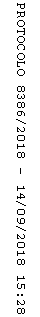 